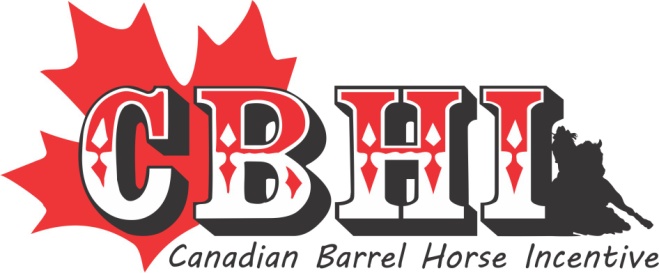 October 5-8, 2017 @ PAECS-Ponoka, Ab2017 TRADE SHOW BOOTH EXHIBITOR REGISTRATION FORMINDUSTRY/COMPANY/ORGANIZATION: _____________________________________________________ADDRESS: _____________________________________________________________________________CITY/TOWN: _____________________________PROVINCE:_________POSTAL CODE: ________________TELEPHONE#:____________________________FAX:__________________________________________CONTACT PERSON: _____________________________________________________________________EXHIBITOR SPACE (PLEASE CHECK):______ 1 TABLE $250 (8’ long x 12’ wide)______ 2 TABLES $500 (8’ long x 12’ wide)______ 1 TABLE ($125) PLUS PRIZES (Prizes must be in multiples of 2 or 4 and valued at a minimum of $125) = $250______ 2 TABLES ($250) PLUS PRIZES ((Prizes must be in multiples of 2 or 4 and valued at a minimum of $250) = $500*Included with payed space is one business card ad in the program.Set up Times:Set up may begin Thursday and must be completed by Friday 10:00 am.
Pack up may begin Sunday when the competition is completed or when otherwise notified.  If tables are required, Ponoka has some available. They are $50 each and when you return them you receive $40 back.
Payment Information:Please submit this form by September 1 with payment and ad to the address below and keep a copy of this form for your receipt. Cheques payable to the CBHI.
Canadian Barrel Horse Incentive51314 RRD22Parkland County, Alberta T7Y 2H8780-963-0987info@canadianbarrelincentive.com